Son başvuru tarihi: 24 Kasım 2015, Saat: 17:00 Başvuru yeri: aysegulaksoy.mrk@gmail.com“FARKINDAYIM, GÖNÜLLÜYÜM” Gönüllü Öğrencilerin Deneyim Paylaşımları SergisiBaşvuru Formu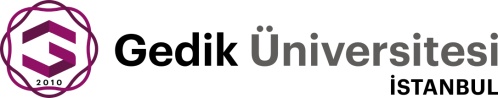 KİŞİSEL BİLGİLERKİŞİSEL BİLGİLERİsim- SoyisimFakülte / YüksekokulBölümü ve SınıfıE-posta adresiCep telefonu numarasıDENEYİM BİLGİLERİDENEYİM BİLGİLERİGönüllü olduğunuz etkinliğin adıGönüllü olduğunuz etkinliğin tarihi“Farkındayım Gönüllüyüm” sergisine yaptığım katılım başvurusunda sunduğum fotoğraf ve “deneyim yazısı”nın bütün haklarını ilgili serginin koordinatörüne verdiğimi beyan ederim.Tarih: ……/………/2015				İsim-Soyisim						İmza